Agricultural Revolution: Five factors of the  Agricultural Revolution 1. _______________ Movement # Small _________ made into one big farm # New owners ______________ with new techniques # Small farmers forced to move and find work in the _________ 2. Crop ________________ #Made use of ALL ________ ALL the________ with fertilizing crop. Example: First plant wheat, which soaks up nutrients.      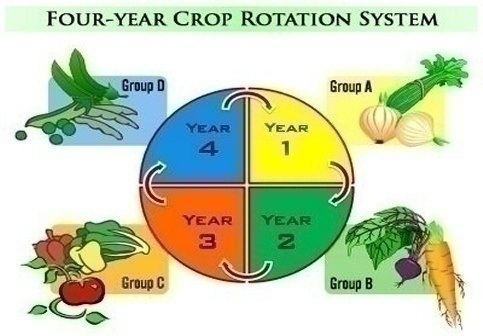 Then plant turnips which restores nutrients  3. Seed Drill Inventor = ________________ Seed drill planted seeds efficiently. Seeds planted in well-spaced rows and depths = more crops! 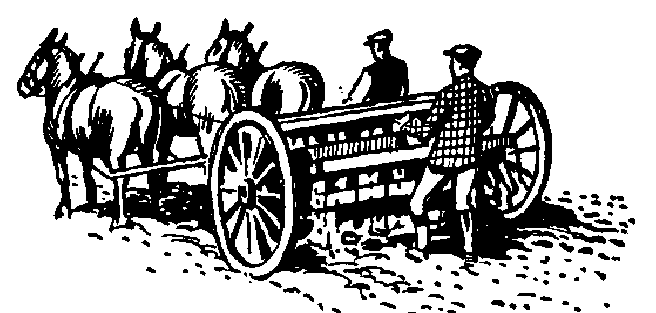 4. Breeding Animals                                                # Robert Bakewell’sidea                                           # Allowed only his best sheep to breed # Bigger animals = more meat!5. New crops = corn and potatoesAgricultural Revolution: Five factors of the  Agricultural Revolution 1. _______________ Movement # Small _________ made into one big farm # New owners ______________ with new techniques # Small farmers forced to move and find work in the _________ 2. Crop ________________ #Made use of ALL ________ ALL the________ with fertilizing crop. Example: First plant wheat, which soaks up nutrients.      Then plant turnips which restores nutrients  3. Seed Drill Inventor = ________________ Seed drill planted seeds efficiently. Seeds planted in well-spaced rows and depths = more crops! 4. Breeding Animals                                                # Robert Bakewell’sidea                                           # Allowed only his best sheep to breed # Bigger animals = more meat!5. New crops = corn and potatoes